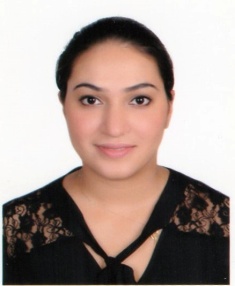  Amna Date of Birth: 26/08/1989Email: amna.368907@2freemail.com Nationality: Pakistani Marital Status: Married (Husband’s sponsorship) Objective: To begin my teaching career at a well-liked and well-reputed nursery and to achieve good progress in my career through my best subject knowledge and great teaching efforts Key Skills: Excellent communication skills, good knowledge of Montessori principles, and methods of teaching Positive, sensitive and respectful attitude to the children, ability to ascertain the needs of childrenAbility to provide safe and stimulating environment that facilitate learning Ability to prepare lesson plans and implement age appropriate activities Organising and supervising play and work activities for example reading, music, dancing etc) Ability to work as a team  by helping, planning, sharing knowledge and coordinating work indoors and outdoorsGood classroom management, Patience, Responsible & Creativity Maintaining recordsMonitoring and recording progress Academic Education:Montessori Centre International              International diploma in Montessori Pedagogy, Early Childhood Course, 2017                        Montessori Centre InternationalStage 2:                Montessori Theory and Methodology, Early Childhood Course, 2015Paediatric First Aid:                  June 2015Bachelor of Arts, PakistanComputer Literate:  In MS Word, Access Database, Power Point, MS Excel and EmailWork experience:September 2016- February 2017 Gulf Montessori Nursery (Montessori teacher)September 2013- March 2014 The Primary Nursery, Dubai (Nursery Teacher)Applying and enforcing ground rules included moral lessons such as sharing, taking care of other children’s feeling & emotions, team work, maintaining basic etiquettes and hygiene  Conducting individual and group activities Encouraging learning through fun activities and role playing Preparing and executing lesson plans Ensuring the highest level of care and security for children To prepare children for the next phase of learning Personal skills:As preschool teacher I took the responsibility of teaching theoretical, practical sessions of lessons taught, coordinating games and fun activities among children. I was responsible for not only making lesson plans but also for managing the class allotted to me. I planned and organized individual and group activities in play, dance, outdoor activities and arts and crafts to bring out children’s talent and to help them to improve their skills.